Campusfeste zum 10-jährigen Jubiläum der Hochschule Hamm-Lippstadt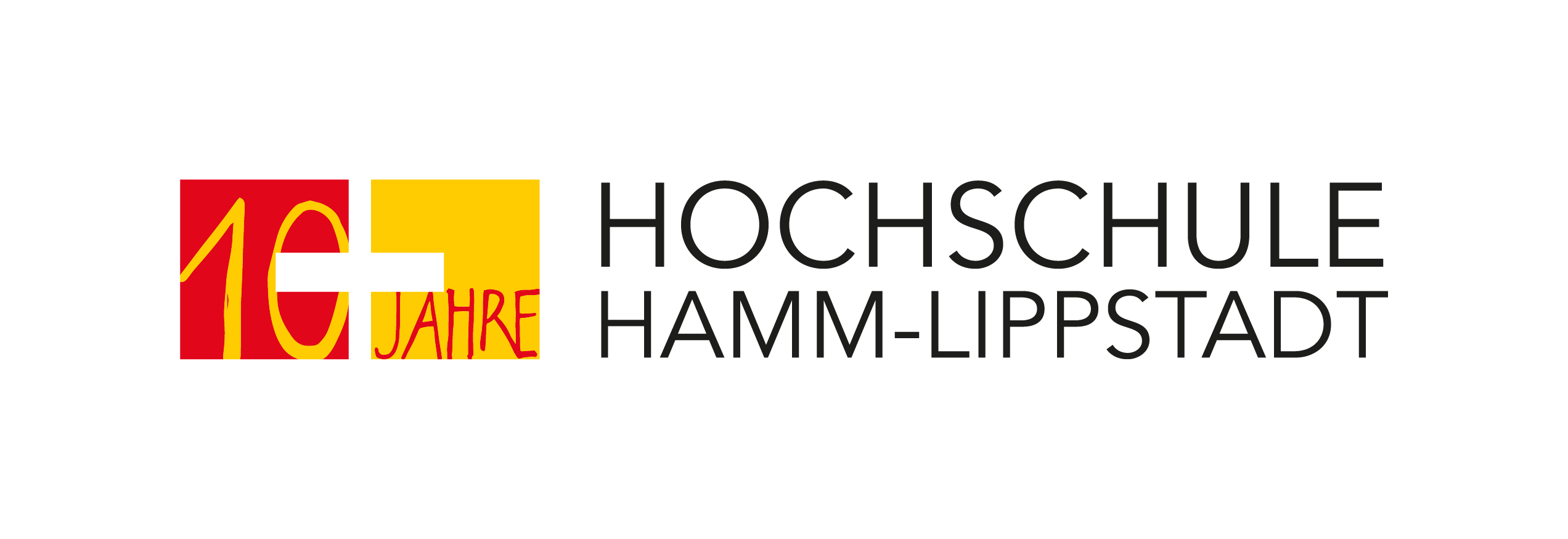 Happy Birthday HSHL: Die Hochschule Hamm-Lippstadt (HSHL) lädt anlässlich ihres 10-jährigen Bestehens alle Interessierten zu zwei großen Campusfesten an die beiden Hochschulstandorte. Am 10. Mai 2019 lockt die Wissenschaftsnacht mit großer 3D-Fassaden-Illuminationsshow auf den Campus Lippstadt. Am 17. Mai 2019 öffnet der Campus Hamm für ein Wissenschaftspicknick mit anschließendem Live-Auftritt der Hip-Hop Band „Culcha Candela“ seine Pforten. Neben Wissenschaft zum Ausprobieren und Anschauen, gibt es bei beiden Festen zahlreiche Mitmachangebote sowie Foodtrucks. Der Eintritt ist bei beiden Veranstaltungen frei.Campusfest Lippstadt 10. Mai 2019 Um 18 Uhr startet die Wissenschaftsnacht auf dem HSHL-Campus in der Dr.-Arnold-Hueck-Straße 3 in Lippstadt. Die Wissenschaftlerinnen und Wissenschaftler der Hochschule laden in zwei Domzelten bis 21 Uhr zu Ausstellungen und Mitmach-Aktionen ein. So können sich Gäste im Spiel gegen einen Computer messen, auf einem Segway fahren, Roboter programmieren, ein ausgefeiltes Lichtkonzept bestaunen oder Design und Exponate aus den HSHL-Studiengängen unter die Lupe nehmen. Dynamik, Geschwindigkeit und Sportlichkeit bieten während der Veranstaltung kurze „Hacky Sack"-Shows, bei denen Bälle akrobatisch und trickreich mit Beinen und Füßen in der Luft gehalten werden. Wem sportliches Zuschauen nicht genug ist, kann Feder-Fußball oder Speed-Badminton beim Hochschulsport ausprobieren oder sein Können beim Wikinger-Schach testen. Im großen Domzelt erwartet die Besucherinnen und Besucher von 18:15 bis ca. 21:30 Uhr das Finale des Nachwuchs-Bandcontests. Punkrock-Band ShoineX, das Pop-Duo JEB x JULES sowie die Indie-Rock-Band Prism Effect treten auf und möchten das Publikum begeistern. Dieses entscheidet vor Ort über die finalen Platzierungen und damit auch die Gewinne wie Gutscheinen für ein Musikhaus oder einen Tag im Tonstudio für die Nachwuchsbands. Ab 21:30 Uhr startet die große, eigens für die HSHL entwickelte Videoinstallation auf der Gebäudefassade. Die musikalisch unterlegte Video-Illumination in 3D dauert rund acht Minuten und wird regelmäßig wiederholt. Das Ende der Veranstaltung ist gegen 23 Uhr. Campusfest Hamm 17. Mai 2019Dank VR-Brille virtuelle Welten betreten, die technischen Kniffe einer Einparkhilfe nachvollziehen, Fertigpräparate mikroskopieren, mit einem Laser Zielscheibenschießen oder bei einer Chemie-Show die Kraft der chemischen Elemente bestaunen: Ab 15 Uhr stellen die Wissenschaftlerinnen und Wissenschaftler in der Marker Allee 76-78 in Hamm sich und ihre Arbeit beim Wissenschaftspicknick auf dem Campus vor. Auch hier heißt es in zwei Zelten Anschauen, Ausprobieren und Nachfragen. Sportlich wird es beim Menschen-Kicker sowie weiteren Angeboten des Hochschulsports. Für Kinder bieten Kletterturm sowie Angebote der Digitalwerkstatt aus Lippstadt Abwechslung. Um 18 Uhr enden die Aktionen und das Live Konzert der bekannten Band „Culcha Candela“ steht an. Ab 20 Uhr sorgen sie auf der großen Bühne für perfekte Sommerfeststimmung. Musikalisch bewegt sich die Band zwischen Reggae, Hip-Hop und Dancehall und passt besonders mit ihrem bekannten Hit „Hamma!“ perfekt auf den HSHL-Campus. Wer immer noch nicht genug hat, kann den Abend bei der AStA-Aftershow Party auf dem Campus ausklingen lassen.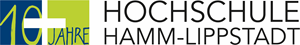 Wichtige Hinweise: Aus Sicherheitsgründen sind während der Veranstaltung auf dem Campusgelände Hamm keine Taschen oder Rucksäcke, die größer als DIN A4 sind, erlaubt. Außerdem sind beide Campus während der Veranstaltung glasfrei. Tiere dürfen bei beiden Festen nicht mitgeführt werden.Weitere Informationen:www.hshl.de/campusfest-lippstadtwww.hshl.de/campusfest-hamm Über die Hochschule Hamm-Lippstadt:Seit 2009 bietet die staatliche Hochschule Hamm-Lippstadt ein innovatives Studienangebot mit Fokus auf Ingenieurwissenschaften, Naturwissenschaften, Informatik und Wirtschaft. Aktuell sind rund 6200 Studierende in 14 Bachelor- sowie zehn Masterstudiengängen eingeschrieben. An Standorten in Hamm und Lippstadt verfügt die Hochschule über modernste Gebäude mit rund 15.000 Quadratmetern Laborflächen. Gemeinsam legt das Team mit Präsident Prof. Dr. Klaus Zeppenfeld und Kanzler Karl-Heinz Sandknop den Fokus auf interdisziplinäre Ausrichtung, Marktorientierung, hohen Praxisbezug und zukunftsorientierte Forschung.www.hshl.de